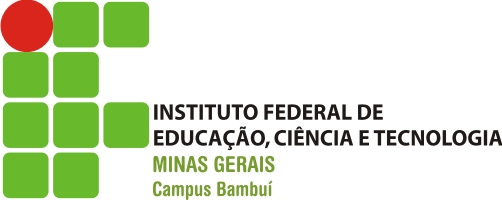 MINISTÉRIO DA EDUCAÇÃO                      SECRETARIA DE EDUCAÇÃO PROFISSIONAL E TECNOLÓGICAINSTITUTO FEDERAL DE EDUCAÇÃO, CIÊNCIA E TECNOLOGIA DE MINAS GERAISCAMPUS BAMBUÍCOORDENAÇÃO DO MESTRADO PROFISSIONAL EM SUSTENTABILIDADE E TECNOLOGIA AMBIENTALFAZENDA VARGINHA – KM 05 – ROD. BAMBUÍ/ MEDEIROS – CAIXA POSTAL: 05 BAMBUÍ-MG CEP 38900-000ANEXO VIII - MODELO DE CARTA DE INTENÇÃO DE PARCERIAPelo presente Termo de Parceria, a empresa ou órgão situado (a) no endereço xxxxx, na cidade xxxxx, CEP xxxxx, CNPJ nº xxxxx, declara colaborar na execução do Projeto do discente xxxxx, concorrente a uma vaga no “Curso de Pós-graduação Mestrado Profissional em Sustentabilidade e Tecnologia Ambiental”, do Campus Bambuí, em Bambuí (MG).Nome do Projeto apresentado no Processo Seletivo do MPSTA 2022Cidade na qual será realizada a execução do ProjetoAtividade(s) na empresa/órgãoSuporte da empresa/órgão na execução do Pré-projeto (marque as opções):(     ) infraestrutura disponível.(     ) quadro de funcionários.(     ) recursos financeiros.(      ) outros suportes (descrever)Contrapartida do discente para a empresa/órgão referente ao desenvolvimento do Projeto:1- 2- 3- Em: _____/______/_______.                                        ______________________________________________                                                                  Nome e assinatura do candidatoEu,________________________________, representante da (empresa)_______________________, CNPJ._______________ declaro haver interesse desta empresa em contribuir com o desenvolvimento do Projeto do discente (nome do discente). Sendo assim, fica firmado o compromisso da empresa nos seguintes pontos: 1-2-3-Em: _____/______/_______.                                        ______________________________________________Assinatura e carimbo da empresa parceira 